Opinion: Why "decks are stacked" Against Recording Artists The rise of so-called "360 deals," entitling music labels to get a share of touring and nonrecording activities by artists, has further skewed the business relationship in the industry's favor, Mike Errico writes. "From royalty rates to basic safeguards against the standard hazards of doing business, recording artists begin the negotiating process with a deck that is stacked against them," Errico writes. 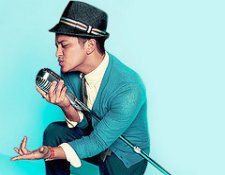 The New York Times 1/25/16http://www.nytimes.com/2016/01/25/magazine/touring-cant-save-musicians-in-the-age-of-spotify.html?_r=1&WT.mc_id=SmartBriefs-Newsletter&WT.mc_ev=click